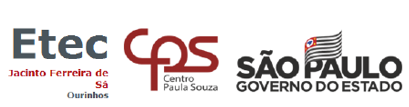 * Elaborar a ata da reunião do Conselho de Classe, registrando as justificativas do deferimento ou indeferimento da solicitação.REQUERIMENTO DE SOLICITAÇÃO DE RECONSIDERAÇÃO DO CONSELHO INTERMEDIARIO OU FINAL Nome:Nome:Nome:Nome:Curso:Curso:Período:Mód/Série:Telefone:E-mail:E-mail:E-mail:Solicita a reconsideração do resultado da sua Menção, nos termos do inciso V do Artigo 101 do Regimento Comum e da Deliberação CEE 155/2017 alterada pela CEE 161/2018:(     ) Retenção – módulo ou série          (     ) Menção obtida no Conselho de Classe             (     ) Intermediário                              (     ) Final Relacionar o componente curricular, menção e motivo da solicitação:_______________________________________________________________________________________________________________________________________________________________________________________________________________________________________________________________________________________________________________________________________________________________________________________________________________________________________________________________________________________________________________________________________________________________________________________________________________________________________________________________________________________________________________________________________________________________________________________________________________________________________________________________________________________________________________________________________________________________________________________________________________________________________Solicita a reconsideração do resultado da sua Menção, nos termos do inciso V do Artigo 101 do Regimento Comum e da Deliberação CEE 155/2017 alterada pela CEE 161/2018:(     ) Retenção – módulo ou série          (     ) Menção obtida no Conselho de Classe             (     ) Intermediário                              (     ) Final Relacionar o componente curricular, menção e motivo da solicitação:_______________________________________________________________________________________________________________________________________________________________________________________________________________________________________________________________________________________________________________________________________________________________________________________________________________________________________________________________________________________________________________________________________________________________________________________________________________________________________________________________________________________________________________________________________________________________________________________________________________________________________________________________________________________________________________________________________________________________________________________________________________________________________Solicita a reconsideração do resultado da sua Menção, nos termos do inciso V do Artigo 101 do Regimento Comum e da Deliberação CEE 155/2017 alterada pela CEE 161/2018:(     ) Retenção – módulo ou série          (     ) Menção obtida no Conselho de Classe             (     ) Intermediário                              (     ) Final Relacionar o componente curricular, menção e motivo da solicitação:_______________________________________________________________________________________________________________________________________________________________________________________________________________________________________________________________________________________________________________________________________________________________________________________________________________________________________________________________________________________________________________________________________________________________________________________________________________________________________________________________________________________________________________________________________________________________________________________________________________________________________________________________________________________________________________________________________________________________________________________________________________________________________Solicita a reconsideração do resultado da sua Menção, nos termos do inciso V do Artigo 101 do Regimento Comum e da Deliberação CEE 155/2017 alterada pela CEE 161/2018:(     ) Retenção – módulo ou série          (     ) Menção obtida no Conselho de Classe             (     ) Intermediário                              (     ) Final Relacionar o componente curricular, menção e motivo da solicitação:_______________________________________________________________________________________________________________________________________________________________________________________________________________________________________________________________________________________________________________________________________________________________________________________________________________________________________________________________________________________________________________________________________________________________________________________________________________________________________________________________________________________________________________________________________________________________________________________________________________________________________________________________________________________________________________________________________________________________________________________________________________________________________Data _____/_____/_____            ___________________________________                           _____________________________________                                                                               (Assinatura. Aluno)                                                 (assinatura do Responsável, se menor)Data _____/_____/_____            ___________________________________                           _____________________________________                                                                               (Assinatura. Aluno)                                                 (assinatura do Responsável, se menor)Data _____/_____/_____            ___________________________________                           _____________________________________                                                                               (Assinatura. Aluno)                                                 (assinatura do Responsável, se menor)Data _____/_____/_____            ___________________________________                           _____________________________________                                                                               (Assinatura. Aluno)                                                 (assinatura do Responsável, se menor)PREENCHIMENTO DA ETECDireção: Convocação do Conselho de ClasseProvidenciar a convocação dos docentes do _____________________________________________________, por escrito, para comparecerem a Etec no dia _______________ às _____________ para em reunião, analisar e manifestar sobre a revisão de Menção, conforme solicitação do aluno.Formato da convocação: (  ) Livro comunicado   (   ) E-mail   (   ) Outros:Data: ____ / ____/ ___(Nome e ass. do Diretor)Conselho de Classe: Resultado da Solicitação*Conselho de Classe: Resultado da Solicitação*Conselho de Classe: Resultado da Solicitação*Conselho de Classe: Resultado da Solicitação*Conselho de Classe: Resultado da Solicitação*Conselho de Classe: Resultado da Solicitação*Conselho de Classe: Resultado da Solicitação*Conselho de Classe: Resultado da Solicitação*Conselho de Classe: Resultado da Solicitação*Conselho de Classe: Resultado da Solicitação*Conselho de Classe: Resultado da Solicitação*Conselho de Classe: Resultado da Solicitação*Conselho de Classe: Resultado da Solicitação*Conselho de Classe: Resultado da Solicitação*Conselho de Classe: Resultado da Solicitação*Conselho de Classe: Resultado da Solicitação*Conselho de Classe: Resultado da Solicitação*Conselho de Classe: Resultado da Solicitação*Conselho de Classe: Resultado da Solicitação*Conselho de Classe: Resultado da Solicitação*Conselho de Classe: Resultado da Solicitação*Conselho de Classe: Resultado da Solicitação*Após a reunião e de acordo com a Ata da reunião em anexo, a manifestação do Conselho de Classe foi pelo:Após a reunião e de acordo com a Ata da reunião em anexo, a manifestação do Conselho de Classe foi pelo:Após a reunião e de acordo com a Ata da reunião em anexo, a manifestação do Conselho de Classe foi pelo:Após a reunião e de acordo com a Ata da reunião em anexo, a manifestação do Conselho de Classe foi pelo:Após a reunião e de acordo com a Ata da reunião em anexo, a manifestação do Conselho de Classe foi pelo:Após a reunião e de acordo com a Ata da reunião em anexo, a manifestação do Conselho de Classe foi pelo:Após a reunião e de acordo com a Ata da reunião em anexo, a manifestação do Conselho de Classe foi pelo:Após a reunião e de acordo com a Ata da reunião em anexo, a manifestação do Conselho de Classe foi pelo:Após a reunião e de acordo com a Ata da reunião em anexo, a manifestação do Conselho de Classe foi pelo:Após a reunião e de acordo com a Ata da reunião em anexo, a manifestação do Conselho de Classe foi pelo:Após a reunião e de acordo com a Ata da reunião em anexo, a manifestação do Conselho de Classe foi pelo:Após a reunião e de acordo com a Ata da reunião em anexo, a manifestação do Conselho de Classe foi pelo:Após a reunião e de acordo com a Ata da reunião em anexo, a manifestação do Conselho de Classe foi pelo:Após a reunião e de acordo com a Ata da reunião em anexo, a manifestação do Conselho de Classe foi pelo:Após a reunião e de acordo com a Ata da reunião em anexo, a manifestação do Conselho de Classe foi pelo:Após a reunião e de acordo com a Ata da reunião em anexo, a manifestação do Conselho de Classe foi pelo:Após a reunião e de acordo com a Ata da reunião em anexo, a manifestação do Conselho de Classe foi pelo:Após a reunião e de acordo com a Ata da reunião em anexo, a manifestação do Conselho de Classe foi pelo:Após a reunião e de acordo com a Ata da reunião em anexo, a manifestação do Conselho de Classe foi pelo:Após a reunião e de acordo com a Ata da reunião em anexo, a manifestação do Conselho de Classe foi pelo:Após a reunião e de acordo com a Ata da reunião em anexo, a manifestação do Conselho de Classe foi pelo:Após a reunião e de acordo com a Ata da reunião em anexo, a manifestação do Conselho de Classe foi pelo:() Deferimento da solicitação) Deferimento da solicitação) Deferimento da solicitação) Deferimento da solicitação) Deferimento da solicitação) Deferimento da solicitação) Deferimento da solicitação) Deferimento da solicitação) Deferimento da solicitação) Deferimento da solicitação) Deferimento da solicitação(() Indeferimento da solicitação) Indeferimento da solicitação) Indeferimento da solicitaçãoData:Data://(Nome e ass. Do Presidente do Conselho de Classe)(Nome e ass. Do Presidente do Conselho de Classe)(Nome e ass. Do Presidente do Conselho de Classe)(Nome e ass. Do Presidente do Conselho de Classe)(Nome e ass. Do Presidente do Conselho de Classe)(Nome e ass. Do Presidente do Conselho de Classe)(Nome e ass. Do Presidente do Conselho de Classe)(Nome e ass. Do Presidente do Conselho de Classe)(Nome e ass. Responsável pela Área Acadêmica)Aluno, ou responsável, se menorAluno, ou responsável, se menorAluno, ou responsável, se menorAluno, ou responsável, se menorAluno, ou responsável, se menorAluno, ou responsável, se menorAluno, ou responsável, se menorAluno, ou responsável, se menorAluno, ou responsável, se menorAluno, ou responsável, se menorAluno, ou responsável, se menorAluno, ou responsável, se menorAluno, ou responsável, se menorAluno, ou responsável, se menorAluno, ou responsável, se menorAluno, ou responsável, se menorAluno, ou responsável, se menorAluno, ou responsável, se menorAluno, ou responsável, se menorAluno, ou responsável, se menorAluno, ou responsável, se menorAluno, ou responsável, se menorCiente. Declaro que tomei ciência da decisão do Conselho de Classe, sobre a solicitação de Reconsideração.Ciente. Declaro que tomei ciência da decisão do Conselho de Classe, sobre a solicitação de Reconsideração.Ciente. Declaro que tomei ciência da decisão do Conselho de Classe, sobre a solicitação de Reconsideração.Ciente. Declaro que tomei ciência da decisão do Conselho de Classe, sobre a solicitação de Reconsideração.Ciente. Declaro que tomei ciência da decisão do Conselho de Classe, sobre a solicitação de Reconsideração.Ciente. Declaro que tomei ciência da decisão do Conselho de Classe, sobre a solicitação de Reconsideração.Ciente. Declaro que tomei ciência da decisão do Conselho de Classe, sobre a solicitação de Reconsideração.Ciente. Declaro que tomei ciência da decisão do Conselho de Classe, sobre a solicitação de Reconsideração.Ciente. Declaro que tomei ciência da decisão do Conselho de Classe, sobre a solicitação de Reconsideração.Ciente. Declaro que tomei ciência da decisão do Conselho de Classe, sobre a solicitação de Reconsideração.Ciente. Declaro que tomei ciência da decisão do Conselho de Classe, sobre a solicitação de Reconsideração.Ciente. Declaro que tomei ciência da decisão do Conselho de Classe, sobre a solicitação de Reconsideração.Ciente. Declaro que tomei ciência da decisão do Conselho de Classe, sobre a solicitação de Reconsideração.Ciente. Declaro que tomei ciência da decisão do Conselho de Classe, sobre a solicitação de Reconsideração.Ciente. Declaro que tomei ciência da decisão do Conselho de Classe, sobre a solicitação de Reconsideração.Ciente. Declaro que tomei ciência da decisão do Conselho de Classe, sobre a solicitação de Reconsideração.Ciente. Declaro que tomei ciência da decisão do Conselho de Classe, sobre a solicitação de Reconsideração.Ciente. Declaro que tomei ciência da decisão do Conselho de Classe, sobre a solicitação de Reconsideração.Ciente. Declaro que tomei ciência da decisão do Conselho de Classe, sobre a solicitação de Reconsideração.Ciente. Declaro que tomei ciência da decisão do Conselho de Classe, sobre a solicitação de Reconsideração.Ciente. Declaro que tomei ciência da decisão do Conselho de Classe, sobre a solicitação de Reconsideração.Ciente. Declaro que tomei ciência da decisão do Conselho de Classe, sobre a solicitação de Reconsideração.////DataData(ass. Do responsável, se menor)(ass. Do responsável, se menor)(ass. Do responsável, se menor)(ass. Do responsável, se menor)(ass. Do responsável, se menor)